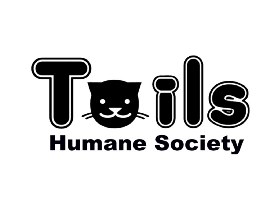 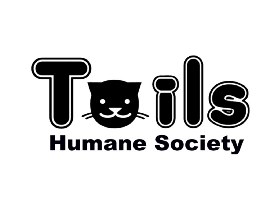 Pre-Operative InstructionsYou’ll receive a text reminder four days and also 24 hours hours prior to your appointment.Your pet should receive NO food or treats after midnight the evening prior to their surgery appointment. You may continue to provide fresh water for your pet. Pets who take medications should NOT take any medications after midnight the day prior to their surgery. If your pet takes a medication each morning, please skip the medication on the day of the appointment. Drop Off and Pick Up InformationDogsYour dog must be brought to the appointment on a leash and wearing a collar, and that the collar is snug.Drop Off: The drop off time for dogs is between 7:15am and 8:00am. At the time you made your appointment, you should have been given a time to drop off your pet. We do not accept surgical patients after 9am.Arrival: When you arrive to your appointment, please pull to the curb and stay in your vehicle. A member of our clinic team will come to your car to begin the check-in process. You will receive paperwork to complete and any further instructions.   Pick Up: The pick up time for dogs is between 2:30 pm and 3:00 pm. Please pull up to the curb and a member of our team will come to your car to complete the pick up process. CatsYour cat must be transported to the appointment in a secure carrier or crate. If you are bringing multiple cats, each must be in their own carrier.Drop Off: The drop off time is between 8:15am and 8:45am. At the time you made your appointment, you should have been given a time to drop off your pet. We do not accept surgical patients after 9am.Arrival: When you arrive to your appointment, please pull to the curb and stay in your vehicle. A member of our clinic team will come to your car to begin the check-in process. You will receive paperwork to complete and any further instructions.   Pick Up: The pick up time for cats is between 3:15 pm and 4:30 pm. Please pull up to the curb and a member of our team will come to your car to complete the pick up process. Payment NotePayment for all services provided must be made in full at the time of pick up. We accept cash or credit card. Please note that we do not accept checks or Care Credit.